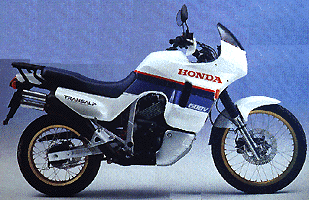 1987 : Première transalp, monodisque avant, frein AR tambour 
Poids : 174 Kg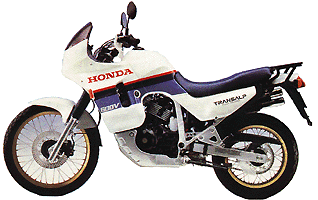 1988 : Pas de modifications 
Poids : 174 Kg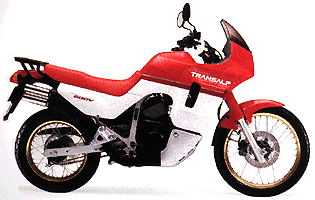 1989 : Modification du tableau de bord, capteur de béquille 
Poids : 175 Kg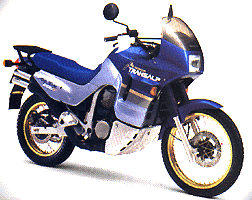 1991 : Apparition du disque AR, moteur couleur gris 
Poids : 175 Kg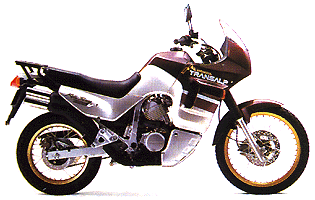 1992 : Pas de modification majeure 
Poids : 183 Kg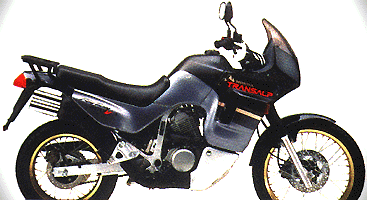 1993 : Pas de modification majeure 
Poids : 183 Kg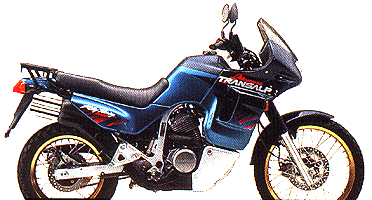 1994 : Modification de l'esthétique avant plus profilé (feu avant de dominator) 
Poids : 183 Kg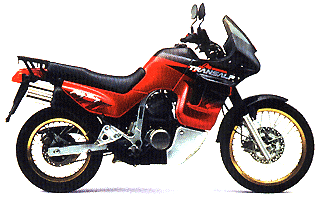 1995 : Pas de modification majeure 
Poids : 183 Kg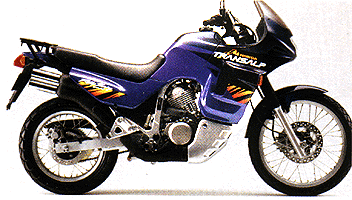 1996 : Pas de modification majeure 
Poids : 184 Kg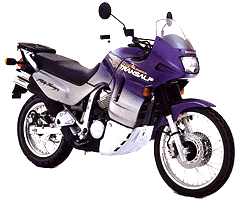 1998 : Double disque à l'avant, poignée passager style Alu, allumage mono CDI, Capteur d'ouverture papillons sur la carburation. 
Poids : 196 Kg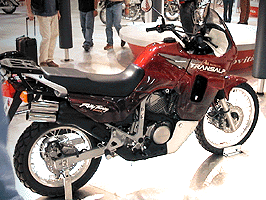 1999 : Pas de modification majeure 
Poids : 196 Kg